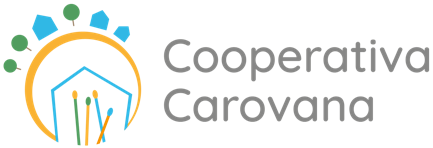 CAROVANA SOC. COOP. SOCIALESede legale e operativa: Via Monte Pelmo 3/A - San Martino di Lupari 35018 - PDSede amministrativa e operativa: Via Roma 255/A - Galliera Veneta 35015 – PDP. I.V.A. 03263430286Tel. 049 5999282  Mail: pg.carovana@gmail.com_____________________________________________________________________________Comune di …Scuola …P R O G E T T ONo Bull… ti mette le Ali!denominazioneEDUCATORE DI CORRIDOIOIl bullismo si riferisce a un fenomeno di gruppo: la sua comprensione non può prescindere, oltre che dalle caratteristiche personali di chi è direttamente coinvolto come attore delle prepotenze, vittima o spettatore, dall’analisi delle dinamiche e delle caratteristiche del contesto in cui si manifesta. Quindi, l’approccio alla prevenzione e all’intervento anti-bullismo si fonda sulla necessità di progettare interventi secondo una prospettiva ecologica e sistemica, in grado di promuovere cambiamenti nel clima generale della scuola, nelle norme e nei valori del gruppo, invece di focalizzarsi esclusivamente sugli studenti bulli e vittime. Tale prospettiva mira a integrare diversi livelli di intervento, dalla comunità alla scuola come sistema, al gruppo-classe, fino ad arrivare ai singoli individui coinvolti più direttamente nel problema e alle famiglie. Il progetto prevede la presenza dell’Educatore per creare e mantenere un ambiente sano e sereno nelle classi, favorendo un clima di cooperazione e soluzione pacifica dei conflitti, e per facilitare la crescita personale dei ragazzi, migliorando la loro responsabilizzazione e consapevolezza riguardo al bullismo.obiettiviAumentare la consapevolezza degli studenti circa il problema, il loro ruolo come spettatori e la responsabilità personale di ognuno perché episodi di bullismo non abbiano luogo;Consentire agli studenti di acquisire competenze socio-emotive utili per difendersi e per aiutare gli altri compagni in situazioni di prepotenza;Migliorare le relazioni tra compagni e tra studenti e insegnanti, favorendo la comunicazione, il rispetto delle regole e la cooperazione;Promuovere comportamenti prosociali;Favorire, in generale, lo sviluppo personale e il benessere degli studenti.tempi (arco temporale nel quale il progetto si attua)3 / 4 mesi.fasi operativeFormazione di un tavolo tra i soggetti coinvolti (personale docente e non-docente, educatori) per la condivisione, l’osservazione e la valutazione di casi/episodi/gruppi critici o a rischio su cui si vuole intervenire e analisi incrociata dei bisogni;Progettazione di interventi mirati e coordinati tra i vari soggetti in sintonia con l’orientamento educativo e formativo;Realizzazione degli interventi;Verifica in itinere/monitoraggio della qualità e della correttezza metodologica degli interventi;Verifica finale del progetto.metodologiaIl lavoro a scuola è previsto secondo le seguenti modalità:Frontale ed individualizzato;Attività in piccolo gruppo;Attività col gruppo classe.Azioni:Attività di comunicazione circolare in fase di accoglienza;Attività di social Skills Training;Attività di alfabetizzazione emozionale, consapevolezza ed espressione delle emozioni;Attività di mediazione e tutoring tra pari;Attivazione di programmi di supporto tra pari;Forme di intervento coordinato tra docenti, educatori e famiglie dei singoli alunni (attori e vittime).(materiale audiovisivo, giochi corporei cooperativi e non competitivi, tecniche per imparare a gestire i conflitti, spazi espressivi: psicodramma, drammatizzazione, storytelling, attività grafiche)risorse umane scuolaDisponibilità dei Docenti incaricati a partecipare agli incontri di osservazione e la valutazione di casi/episodi/gruppi critici o a rischio, e condivisione progettuale;Disponibilità dei Docenti a partecipare alle verifiche in itinere e finale.